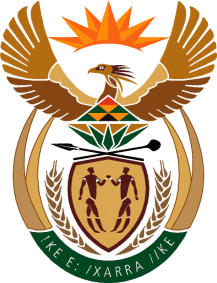 MINISTRY OF DEFENCE & MILITARY VETERANSNATIONAL ASSEMBLYQUESTION FOR WRITTEN REPLY2411.	Mr S J F Marais (DA) to ask the Minister of Defence and Military Veterans:What amount did (a) her department and (b) each entity reporting to her spend on advertising in (i) Sowetan and (ii) Daily Sun in the (aa) 2012-13, (bb) 2013-14 and (cc) 2014-15 financial years?				NW2777EREPLYDepartment of DefenceSowetan(aa) R67.921.20(bb) R 98.280.00(cc) R 171.536.00Daily Sun(aa) R 00(bb) R 00(cc) R 98.280.00